More Like Christ Every DayWe all, with open face beholding as in a glass the glory of the Lord, are changed into the same image from glory to glory even as by the Spirit of the Lord. 2 Corinthians 3:18. {UL 193.1}Dear Husband: I received a few lines from Willie today with the cheering account of your steady improvement in health. For this we have hoped and have not ceased our earnest prayers. The Lord has a work for you to do. You must not be discouraged, even if you have days of suffering and pain and weariness.... {UL 193.2}I miss you here so much, but the Lord has not left me alone. Today has been a precious day to us in Oregon. The Spirit of the Lord was manifested in a most marked manner in the nine o’clock social [i.e., testimony] meeting. Many humble, good testimonies were borne, and the melting Spirit of God rested upon preachers and people. I tried to speak to the people a short time. I told them that it is the privilege of the Christian to come to Jesus in living faith, being in earnest, claiming the promises of God, not depending upon feeling, but taking God at His word. He is a God of love, of tender compassion, of long forbearance, more kind, more beneficent that the kindest earthly parent.... {UL 193.3}While talking faith and presenting Jesus as our strong helper, my heart was broken, the tears flowed freely. I seldom weep, but the melting love of Christ melted my heart and opened the fountain of tears as I presented the great ransom Jesus had made for our souls that we might have pardon, purity, and peace, and a heaven of bliss. God would have His followers useful on earth and honored and glorified in the kingdom of God.... {UL 193.4}We sought to lead the people to reach forward to the things that are before us, seeking earnestly to attain the highest elevation of Christian character. In this we must rely simply on the merits and righteousness of our Surety. We must have awakened in us a holy jealousy of ourselves and cultivate a spirit of vigilant prayer. We want the spirit of earnest, longing desire that Moses had when he prayed, “I beseech thee, shew me thy glory” (Exodus 33:18). And his petition was not presumptuous. God did not rebuke His servant as being bold and irreverent. {UL 193.5}The Lord would have us day by day [become] more like Christ, keeping His words, conforming to His precepts and example, entering more and more deeply every day into the spirit and meaning of God’s requirements and gracious promises.... In God will we trust. Be of good courage in the Lord. Lean heavily upon Jesus’ all-sustaining arm.... (Signed) Your Ellen. —Letter 37, June 28, 1878, to James White, who was traveling in the Eastern United States. {UL 193.6}Trust His HeartBabbie MasonAll things work for our good, though sometimes we don't see
How they could Struggles that break our hearts in two
Sometimes blind us to the truthOur Father knows what's best for us His ways are not our own
So when your pathway grows dim and you just don't see Him,
Remember you're never aloneGod is too wise to be mistaken God is too good to be unkind
So when you don't understand when don't see His plan
When you can't trace His hand Trust His Heart
Trust His HeartHe sees the master plan and he holds our future in His hand,
So don't live as those who have no hope, all our hope is found in HimWe see the present clearly, but He sees the first and the last
And like a tapestry He's weaving you and me, to someday be just like HimGod is too wise to be mistaken God is too good to be unkind
So when you don't understand When don't see His plan
When you can't trace His hand Trust His HeartHe alone is faithful and true He alone knows what is best for youGod is too wise to be mistaken God is too good to be unkind
So when you don't understand When don't see His plan
When you can't trace His hand Trust His HeartWhen you don't understand When you don't see His planWhen you can't trace His hand Trust His Heart
Trust His Heart                         Friendship Bible Verses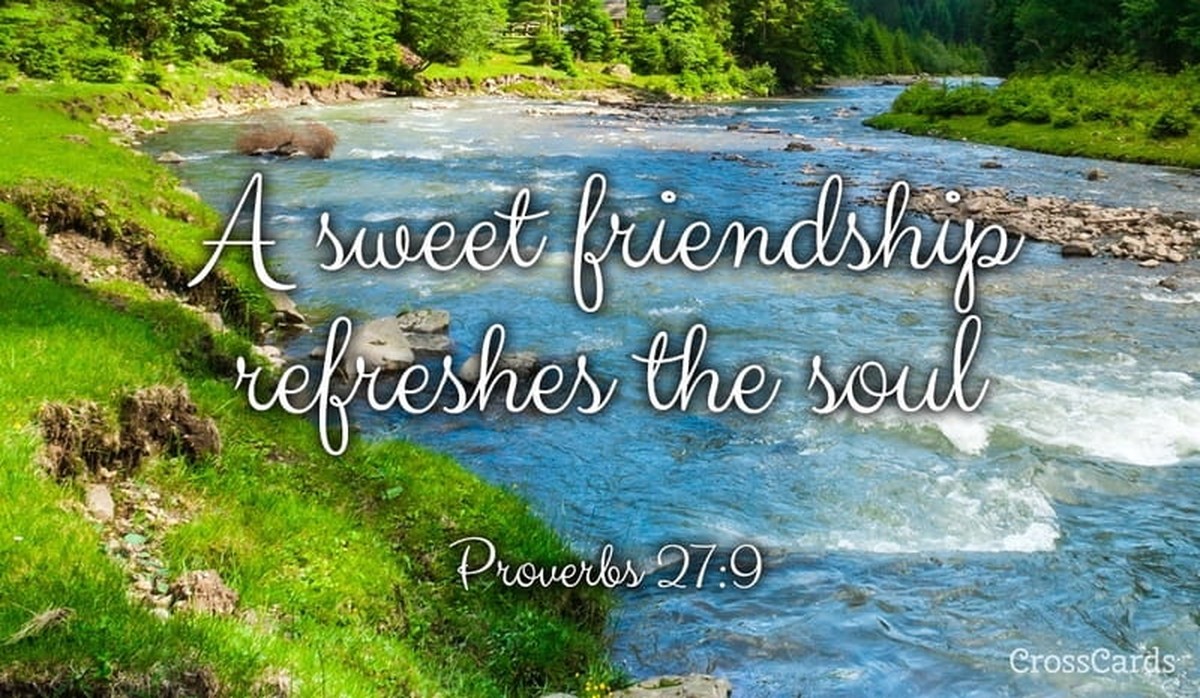 Bible Verses About Friendship - Scripture offers valuable guidance when it comes to choosing friends. God knows our desire to be known and to be loved! He made us for companionship. Read Bible verses about friendship and how if chosen right, our friends can be the greatest source of love, healing, joy, and encouragement. Within this collection of Scriptures, you will also find advice on how to forgive others when you are hurt and how to handle difficult situations within friendship.A friend loves at all times, and a brother is born for adversity. (Proverbs 17:17) Bible verses about friendship in this collection of scripture quotes:                            COMPARE AND CONTRAST1 Thessalonians 5:1111 Wherefore comfort yourselves tighter, and edify one another, even as also ye do.1 Corinthians 15:3333 Be no deceived: evil communications corrupt good manners.”Colossians 3:1313 Forbearing one another, and. Forgiving one another, if any man has a quarrel against any: even as Christ forgave you, so also do ye.Ecclesiastes 4:99 Two are better than one, because they have a good reward for their labour.Ecclesiastes 4:1010 For if they fall, the one will lift up his fellow: but woe to him that is alone when he falleth; for he hath not another to lift him up.Job 42:1010 And the LORD turned the captivity of Job, when he prayed for his friends: also, the LORD gave Job twice as much as he had before.Proverbs 16:2828 A perverse person stirs up conflict, and a gossip separates close friends.Proverbs 17:99 He that covereth a transgression seeketh love; but he that repeateth a matter seperateth very friends.Proverbs 18:2424 A man that hath friends must shew himself friendly: and there is a friend that sticketh closer than a brother.Proverbs 27:99 Ointment and perfume rejoice the heart: so doth the sweetness of a man’s friend by hearty counsel.Psalm 133:11 Behold how good and pleasant it is for brethren to dwell together in unity!Romans 12:1010 Be kindly affectioned one to another with brotherly love; in honour preferring one another.1 Peter 4:8-108 And above all things have fervent charity among yourselves: for charity cover the multitude of sins. 9. Use hospitality one to another without grudging 10 As every man hath received the gift, even so minister the same to one another, as good stewards of the manifold grace of God.John 15:12-1312 This is my commandment, That ye love one another, as I have loved you. 13 Greater love hath no man than this: that a man lay down his life for his friends.Proverbs 17:1717 A friend loves at all times, and a brother is born for a time of adversity.2 Kings 2:22 Elijah said unto Elisha, “Tarry here; I pray thee; for the LORD hath sent me to Bethel. ” But Elisha said unto him, As the LORD liveth, I will not leave thee. So, they went down to Bethel.Job 2:1111 Now when Job’s three friends heard of all this evil that was come upon him, they came everyone from his own place; Eliphaz the Temanite, and Bildad the Shuhite, and Zophar the Naamathite: for they had made an appointment together to come to mourn with him and to comfort him.Luke 6:3131 And as ye would that men should do to you, do ye also to them likewise.Proverbs 19:2020 Hear counsel, and receive instruction, that thou mayest be wise in thy latter end.Proverbs 24:55 A wise man is strong: yea, a man of knowledge increaseth strength.Proverbs 22:24-2524 Make no friendship with an angry man; and with a furious man thou shalt not go: 25. Lest thou learn his ways and get a snare to thy soul.Proverbs 13:2020 He that walketh with wise men shall be wise: but a companion of fools shall be destroyed.Proverbs 14:4-64 Where no oxen are the crib is clean: but much increase is by the strength of the ox. 5 A faithful witness will not lie: but a false witness will utter lies 6 A scorner seeketh wisdom, and findeth it not: but knowledge is easy unto him that understandeth..Colossians 3:12-1412 Put on therefore, as the elect of God, holy and beloved bowels of mercies, kindness, humbleness of mind, meekness, long-suffering;13. Forbearing  forgive one another, and forgiving one another, if any man have a quarrel against any: even as Christ forgave you, so also do ye.14 And above all things these things put on charity, which is the bond of perfectness.Proverbs 27:5-65 Open rebuke is better than secret love. 6 Faithful are the wounds of a friend; but kisses of an enemy are deceitful.Ecclesiastes 4:9-109 Two are better than one, because they have a good return for their labor: 10 If either of them falls down, one can help the other up. But pity anyone who falls and has no one to help them up.John 15:12-1512 My command is this: Love each other as I have loved you. 13 Greater love has no one than this: to lay down one’s life for one’s friends. 14 You are my friends if you do what I command. 15 I no longer call you servants, because a servant does not know his master’s business. Instead, I have called you friends, for everything that I learned from my Father I have made known to you.Proverbs 27:1717 As iron sharpens iron; so a man sharpeth the countenance of his friend.Job 29:4-64 As I was in the day of my youth, when the secret of God was upon my tabernacle; 5 When the Almighty was yet with me, when my children were about me, 6 When I washed my steps with butter, and the rock poured me out rivers of oil;COLSING THOUGHTSWe sought to lead the people to reach forward to the things that are before us, seeking earnestly to attain the highest elevation of Christian character. In this we must rely simply on the merits and righteousness of our Surety. We must have awakened in us a holy jealousy of ourselves and cultivate a spirit of vigilant prayer. We want the spirit of earnest, longing desire that Moses had when he prayed, “I beseech thee, shew me thy glory” (Exodus 33:18). And his petition was not presumptuous. God did not rebuke His servant as being bold and irreverent.CLOSING PRAYERThe Lord would have us day by day [become] more like Christ, keeping His words, conforming to His precepts and example, entering more and more deeply every day into the spirit and meaning of God’s requirements and gracious promises.... In God will we trust. Be of good courage in the Lord. Lean heavily upon Jesus’ all-sustaining arm.... Father let this be our prayer. In Jesus precious name. Amen.